.¹O vídeo 4K compatível apenas com a porta 3.0.²Base carregadora vendida separadamente.	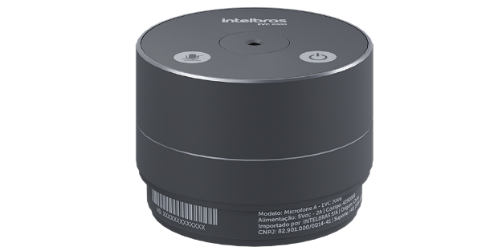 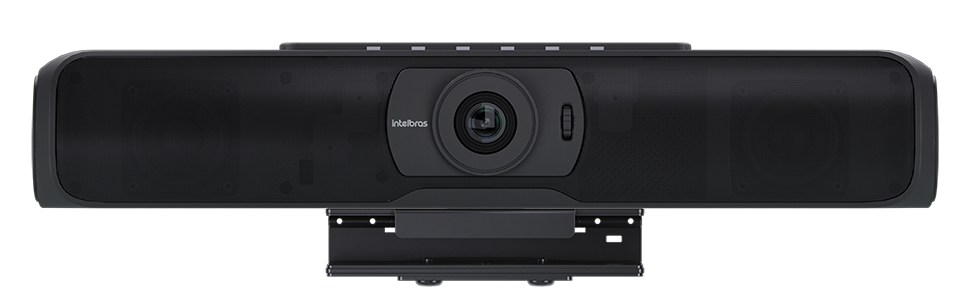 Cenário de aplicação 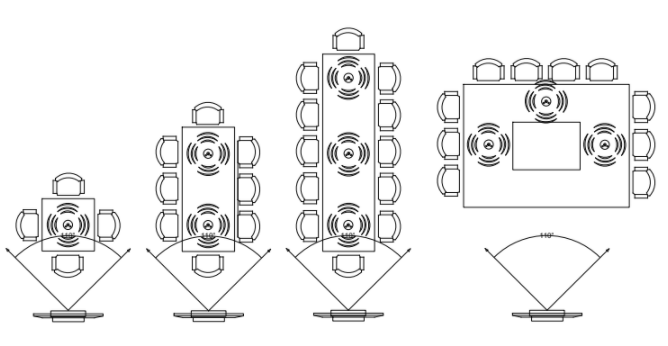        EVC 2000       EVC 2000       EVC 2000       EVC 2000       EVC 2000       EVC 2000       EVC 2000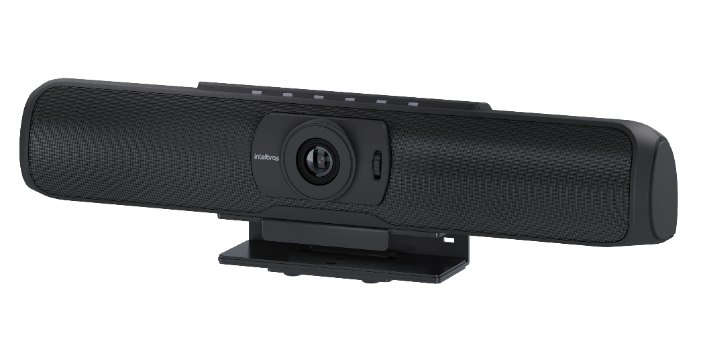 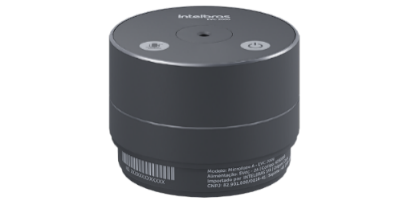 Videoconferência 4K UHDVideoconferência 4K UHDVideoconferência 4K UHDVideoconferência 4K UHDVideoconferência 4K UHDVideoconferência 4K UHD» Conexão USB 3.0 » Plug & Play, é só conectar e pronto!» LED de sinalização» Teclas sensíveis ao toque e controle remoto» Conexão USB 3.0 » Plug & Play, é só conectar e pronto!» LED de sinalização» Teclas sensíveis ao toque e controle remoto» Conexão USB 3.0 » Plug & Play, é só conectar e pronto!» LED de sinalização» Teclas sensíveis ao toque e controle remoto» Conexão USB 3.0 » Plug & Play, é só conectar e pronto!» LED de sinalização» Teclas sensíveis ao toque e controle remoto» Conexão USB 3.0 » Plug & Play, é só conectar e pronto!» LED de sinalização» Teclas sensíveis ao toque e controle remoto» Conexão USB 3.0 » Plug & Play, é só conectar e pronto!» LED de sinalização» Teclas sensíveis ao toque e controle remoto» Câmera com ângulo horizontal de 110°, resolução 4K e 8.5 Megapixels» Câmera com ângulo horizontal de 110°, resolução 4K e 8.5 Megapixels» Câmera com ângulo horizontal de 110°, resolução 4K e 8.5 Megapixels» Câmera com ângulo horizontal de 110°, resolução 4K e 8.5 Megapixels» Câmera com ângulo horizontal de 110°, resolução 4K e 8.5 Megapixels» Câmera com ângulo horizontal de 110°, resolução 4K e 8.5 Megapixels» Detecção facial com lente fixa» Detecção facial com lente fixa» Detecção facial com lente fixa» Detecção facial com lente fixa» Detecção facial com lente fixa» Detecção facial com lente fixa» Microfone omnidirecional wireless A para captação de áudio em 360°» Compatível com os principais softwares de comunicação unificada (Google Meet, Zoom, Microsoft Teams, entre outros)» Microfone omnidirecional wireless A para captação de áudio em 360°» Compatível com os principais softwares de comunicação unificada (Google Meet, Zoom, Microsoft Teams, entre outros)» Microfone omnidirecional wireless A para captação de áudio em 360°» Compatível com os principais softwares de comunicação unificada (Google Meet, Zoom, Microsoft Teams, entre outros)» Microfone omnidirecional wireless A para captação de áudio em 360°» Compatível com os principais softwares de comunicação unificada (Google Meet, Zoom, Microsoft Teams, entre outros)» Microfone omnidirecional wireless A para captação de áudio em 360°» Compatível com os principais softwares de comunicação unificada (Google Meet, Zoom, Microsoft Teams, entre outros)» Microfone omnidirecional wireless A para captação de áudio em 360°» Compatível com os principais softwares de comunicação unificada (Google Meet, Zoom, Microsoft Teams, entre outros)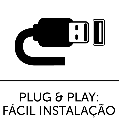 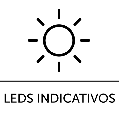 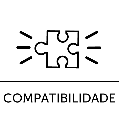 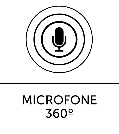 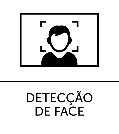 Ideal para reuniões de videoconferência a distância, o EVC 2000 traz praticidade e profissionalismo para o dia a dia das empresas. Compatível com as principais plataformas UC conta com sua lente óptica ultra 4K com detecção facial que oferece imagens com mais qualidade e nitidez, integrado com microfones omnidirecionais wireless para captação de áudio em 360°, realize conversações com alta qualidade e garanta a captação de som, independente do ângulo em que a voz for emitida, permitindo uma experiência única em sua comunicação. Ideal para reuniões de videoconferência a distância, o EVC 2000 traz praticidade e profissionalismo para o dia a dia das empresas. Compatível com as principais plataformas UC conta com sua lente óptica ultra 4K com detecção facial que oferece imagens com mais qualidade e nitidez, integrado com microfones omnidirecionais wireless para captação de áudio em 360°, realize conversações com alta qualidade e garanta a captação de som, independente do ângulo em que a voz for emitida, permitindo uma experiência única em sua comunicação. Ideal para reuniões de videoconferência a distância, o EVC 2000 traz praticidade e profissionalismo para o dia a dia das empresas. Compatível com as principais plataformas UC conta com sua lente óptica ultra 4K com detecção facial que oferece imagens com mais qualidade e nitidez, integrado com microfones omnidirecionais wireless para captação de áudio em 360°, realize conversações com alta qualidade e garanta a captação de som, independente do ângulo em que a voz for emitida, permitindo uma experiência única em sua comunicação. Ideal para reuniões de videoconferência a distância, o EVC 2000 traz praticidade e profissionalismo para o dia a dia das empresas. Compatível com as principais plataformas UC conta com sua lente óptica ultra 4K com detecção facial que oferece imagens com mais qualidade e nitidez, integrado com microfones omnidirecionais wireless para captação de áudio em 360°, realize conversações com alta qualidade e garanta a captação de som, independente do ângulo em que a voz for emitida, permitindo uma experiência única em sua comunicação. Ideal para reuniões de videoconferência a distância, o EVC 2000 traz praticidade e profissionalismo para o dia a dia das empresas. Compatível com as principais plataformas UC conta com sua lente óptica ultra 4K com detecção facial que oferece imagens com mais qualidade e nitidez, integrado com microfones omnidirecionais wireless para captação de áudio em 360°, realize conversações com alta qualidade e garanta a captação de som, independente do ângulo em que a voz for emitida, permitindo uma experiência única em sua comunicação. Ideal para reuniões de videoconferência a distância, o EVC 2000 traz praticidade e profissionalismo para o dia a dia das empresas. Compatível com as principais plataformas UC conta com sua lente óptica ultra 4K com detecção facial que oferece imagens com mais qualidade e nitidez, integrado com microfones omnidirecionais wireless para captação de áudio em 360°, realize conversações com alta qualidade e garanta a captação de som, independente do ângulo em que a voz for emitida, permitindo uma experiência única em sua comunicação. Ideal para reuniões de videoconferência a distância, o EVC 2000 traz praticidade e profissionalismo para o dia a dia das empresas. Compatível com as principais plataformas UC conta com sua lente óptica ultra 4K com detecção facial que oferece imagens com mais qualidade e nitidez, integrado com microfones omnidirecionais wireless para captação de áudio em 360°, realize conversações com alta qualidade e garanta a captação de som, independente do ângulo em que a voz for emitida, permitindo uma experiência única em sua comunicação. Ideal para reuniões de videoconferência a distância, o EVC 2000 traz praticidade e profissionalismo para o dia a dia das empresas. Compatível com as principais plataformas UC conta com sua lente óptica ultra 4K com detecção facial que oferece imagens com mais qualidade e nitidez, integrado com microfones omnidirecionais wireless para captação de áudio em 360°, realize conversações com alta qualidade e garanta a captação de som, independente do ângulo em que a voz for emitida, permitindo uma experiência única em sua comunicação. Ideal para reuniões de videoconferência a distância, o EVC 2000 traz praticidade e profissionalismo para o dia a dia das empresas. Compatível com as principais plataformas UC conta com sua lente óptica ultra 4K com detecção facial que oferece imagens com mais qualidade e nitidez, integrado com microfones omnidirecionais wireless para captação de áudio em 360°, realize conversações com alta qualidade e garanta a captação de som, independente do ângulo em que a voz for emitida, permitindo uma experiência única em sua comunicação. Especificações técnicasEspecificações técnicasEspecificações técnicasEspecificações técnicasEspecificações técnicasEspecificações técnicasEspecificações técnicasEspecificações técnicasEspecificações técnicasVídeoVídeoSensorSensor1/2.5” SONY CMOS1/2.5” SONY CMOS1/2.5” SONY CMOS1/2.5” SONY CMOS1/2.5” SONY CMOS1/2.5” SONY CMOS1/2.5” SONY CMOSPixels efetivosPixels efetivos8.5 MP 3840(H) x 2160(V)8.5 MP 3840(H) x 2160(V)8.5 MP 3840(H) x 2160(V)8.5 MP 3840(H) x 2160(V)8.5 MP 3840(H) x 2160(V)8.5 MP 3840(H) x 2160(V)8.5 MP 3840(H) x 2160(V)Iluminação mínimaIluminação mínima0.5Lux @ F.1.8, AGC ON0.5Lux @ F.1.8, AGC ON0.5Lux @ F.1.8, AGC ON0.5Lux @ F.1.8, AGC ON0.5Lux @ F.1.8, AGC ON0.5Lux @ F.1.8, AGC ON0.5Lux @ F.1.8, AGC ONBalanço de brancoBalanço de brancoAutomáticoAutomáticoAutomáticoAutomáticoAutomáticoAutomáticoAutomáticoControle de ganhoControle de ganhoAutomáticoAutomáticoAutomáticoAutomáticoAutomáticoAutomáticoAutomáticoCompensação de backlightCompensação de backlightSimSimSimSimSimSimSimRelação sinal / ruído (SNR)Relação sinal / ruído (SNR)>50 db>50 db>50 db>50 db>50 db>50 db>50 dbFoco4 mmÍrisF2.4Zoom Lente Fixa (EPTZ, 4X)Inclinação manual+/- 15°Ângulo de abertura (H)110° Interface de saída de vídeo USB 3.0FormatoH.264, YUV, MJPEGTaxa de frame de vídeo 3840 x 2160 pixels @15 fps; 1080p @30 fps, 720p @30 fps; H.264; YUV e MJPEG¹Microfone embutidoTipo Microfone digital de siliconeSensibilidade-22 dBFSRelação sinal ruído (SNR)+60 dBFaixa de frequência100 Hz até 16 kHzFrequência de amostragem Gravação: 16 kHz | Reprodução: 48 kHzCobertura de recepçãoMicrofone A: 3 m | Microfone A + B: 6 m | Microfone A + B + C: até 10 mMicrofone ATeclas sensíveis ao toqueLigar/desligar e mudoLEDIndicação de StatusMicrofoneOmnidirecional (360º)Alcance do microfone3 m sem barreirasCarregamento e conexãoUSB Tipo C e Contact com Base carregadora²ExpansãoMicrofone expansivo com tecnologia wireless 2.4 GHzSensibilidade-26 dBImpedância600 ΩResposta em frequência20 ~ 15,000 HzFrequência26 dBFS @1 kHz 1 PaBateria800 mAAutonomiaAté 8 horas ou 150 dias em stand byQualidade de áudioCancelamento de EcoAtendimentoFull-DuplexPeso190 gDimensões70 x 47 mmDados geraisModo de transmissãoCabeado com cabo USB 3.0 de 5 metros (entre unidade principal e PC) e Wireless 2.4 GHz (entre unidade principal e microfones de expansão)Potência dos autofalantesDois canais estéreo de 8 W (2×8 W)Potência da unidade principal16 W máximoModo de controle Controle remoto e botões sensíveis ao toqueFunções do controle remotoÁudio: Volume+, Volume-, Microfone Mudo, Autofalante Mudo. ON/OFF | Vídeo: ZOOM+, ZOOM-, Movimentos SUBIR/DESCER/ESQUERDA/DIREITA e Menu.LED de statusDuas cores de indicaçãoTensão de alimentaçãoAdaptador Externo 127~220 Vac - 50/60 Hz – 12 Vdc – 2 ATemperatura de trabalho-10 ºC ~ 40 ºCUmidade de trabalho0-95% RHFonte 12 V3 mCabo de alimentação AC2 mCabo USB tipo C2 mCabo USB tipo B 3.05 mDimensões (L × A × P)400 x 75 x 62 mmPeso910 g